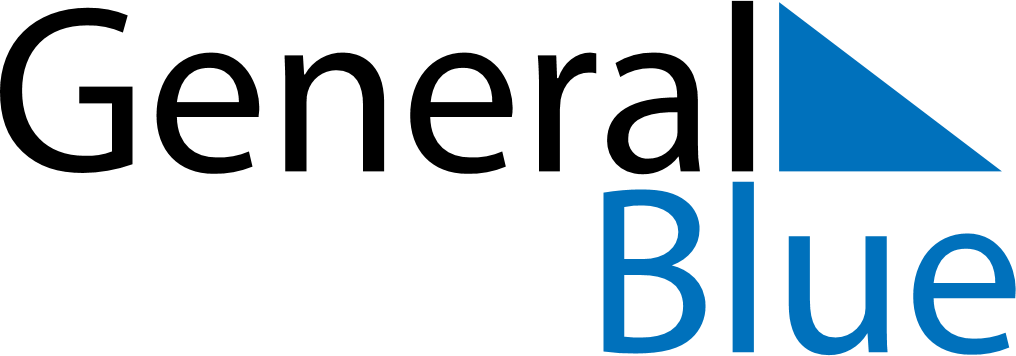 July 2018July 2018July 2018TurkeyTurkeyMONTUEWEDTHUFRISATSUN123456789101112131415Democracy and National Unity Day16171819202122232425262728293031